Nowy Speck SeeThru – obudowy nr 1 dla MacBook’aSpeck amerykański producent najwyżej jakości akcesoriów do urządzeń przenośnych zaprezentował nowe specjalnie zaprojektowane obudowy dla Apple MacBook. Obudowa Speck to doskonały sposób, aby zabezpieczyć swojego MacBooka i sprawić, żeby prezentował się w jeszcze bardziej okazały sposób.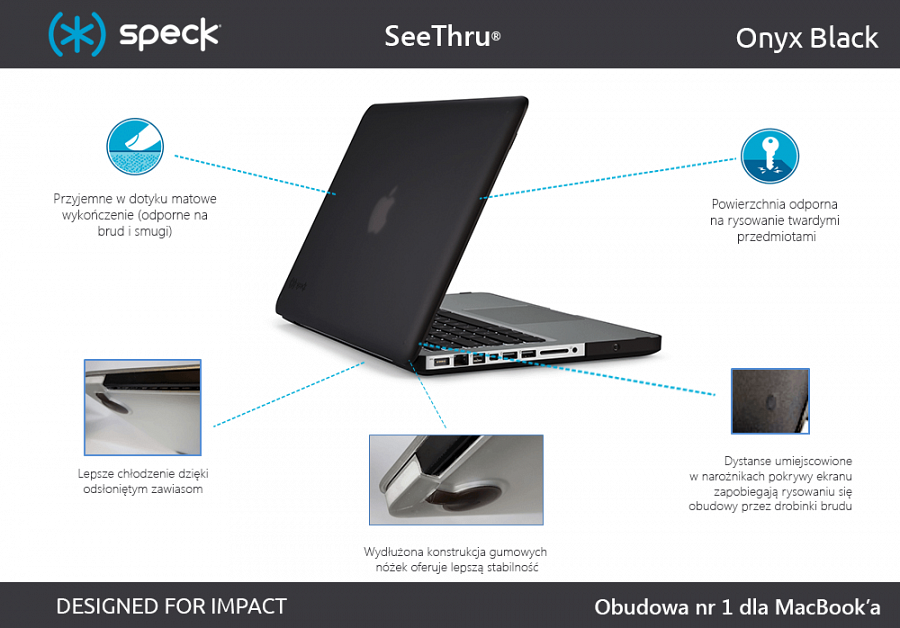 Komputer Apple został zaprojektowany tak, aby był lekki i niewiarygodnie smukły, dlatego obudowa wykonana została z super cienkiego i lekkiego polikarbonu, który nie burzy idealnego designu urządzenia.Technicznie Speck w wersji Onyx Black to najwyższa klasa i precyzja: 1. powierzchnia obudowy jest odporna na rysowanie przedmiotami o twardości aż do 5H2. matowe wykończenie odporne jest na ślady po palcach3. specjalna konstrukcja zapewnia prawidłowe chłodzenie MacBooka podczas pracy.4. minimalistyczny design zapewnia lekka dwuczęściowa konstrukcja o grubości tylko 4mmWarto nadmienić iż dzięki idealnemu spasowaniu i przemyślanej konstrukcji MacBook zachowuje wszystkie swoje walory użytkowe. Wytrzymały materiał chroni jego aluminiową obudowę przed rysowaniem, a komplet opatentowanych nóżek gwarantuje w pełni komfortową i bezpieczną pracę.Speck SeeThru Onyx Black porównanie z konkurencją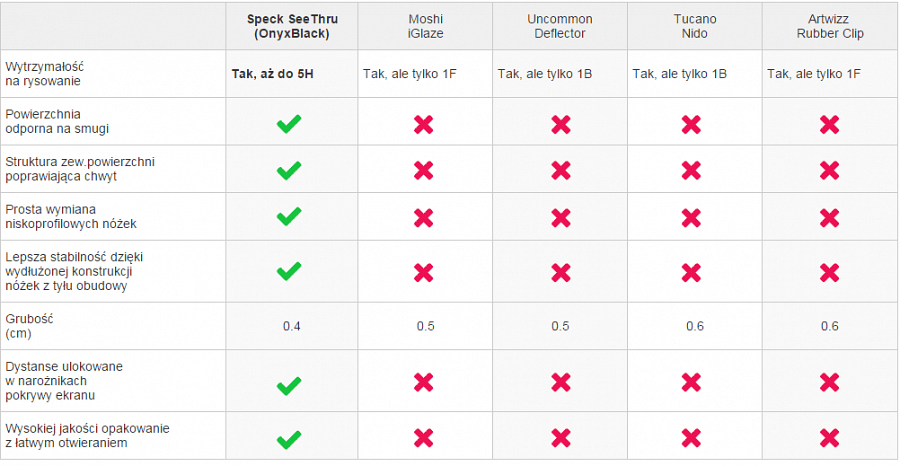 Seria SeeThru to obudowy dostępne w atrakcyjnych kolorach, idealnie dopasowane do każdej wersji Macbooka zapewnia prawidłowe chłodzenie komputera podczas pracy. Wygodę i satysfakcję z użytkowania zapewnia fakt, że cała dwuczęściowa konstrukcja to tylko 4mm grubości.Obudowy dostępne są dla modelil MacBook 12”l MacBook Air 11”, 13” (Models for April 2015, 2014, June 2013, late 2010-2012)l MacBook Pro 13” (black keys; late 2008 and newer models)l MacBook Pro with Retina display 13”, 15” (new July 2014 models, Oct 2013)Produkty marki Speck można znaleźć w dobrych sklepach internetowych oraz stacjonarnych.Oficjalnym dystrybutorem marki Speck w Polsce jest:FORCETOP Sp. z o.o. tel. 62 594 00 00 office@forcetop.comwww.forcetop.com www.B2Btrade.euMateriały prasowe – zdjęcia w dużej rozdzielczości:https://www.dropbox.com/sh/gq9up3asgreyp3i/AAC1wJCvRVbiopvBMwvgSdLja?dl=0